The Curriculum and Instruction Department 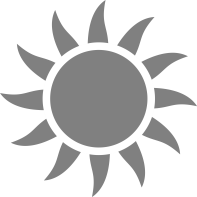 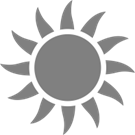 Undergraduate Advisement Newsletter For Adolescence, Childhood, and TESOL EducationThe monthly newsletter that provides important dates and advisement tips! Issue #121      		    		                        		     	         April/May 2017C & I Advisement Center General Office Hours213F Hewitt Union, 315-312-5641www.oswego.edu/ciadvise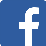 facebook.com/ciadvise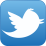 @OswegoCIAdvise		Monday	8:30 AM - 4:30 PM		Tuesday 	8:30 AM - 4:15 PM		Wednesday 	8:30 AM - 4:30 PM		Thursday 	8:30 AM - 6:00 PM		Friday 		9:00 AM - 3:30 PMThis office is closed when classes are not in session.Advisement Coordinator: Sandra KyleAssistant Coordinator: Beth SmithGraduate Assistant Advisors:Mark Falcone: Literacy Education 5-12 MSAlison Mondo: Accounting MBAMarissa Waite: Mental Health Counseling MS Call the office, stop by, or use youcanbook.me to schedule an advisement meeting:
sandrakyle.youcanbook.me
bethsmith.youcanbook.me
Graduate Assistants: ciadvise.youcanbook.me----------------------------------------------------------------Summer & Fall 2017 Registration InformationRegistration for Summer ‘17 courses begins on March 20. Fall ’17 courses available for viewing on March 20. Registration for Fall ‘17 courses begins on April 3.  Check “myOswego” to find out the exact date and time you are eligible to register.  Course offerings can be found online at “myOswego.”Students should make an appointment to meet with their advisor each semester before registering.  The C&I Advisement Center has their appointment times listed online, available through youcanbook.me. Stop by or go online to sign up for an appointment. Be sure to sign up early! Fall 2017 course registration for current students begins April 3; eligibility dates are determined by the number of credit hours earned, and can be found on your myOswego in the “Registration” tab under “Check Your Registration Status”. Important Dates for April/May 2017March 20: Summer 2017 Course Registration BeginsMarch 20: Fall 2017 Courses Available for Viewing March 23: Final Date to Drop a Q-4 CourseMarch 31: Final Date to Withdraw from a Semester CourseApril 3: Fall 2017 Advanced Registration BeginsApril 3-May 5: Documented Late Course Withdrawal Period (WP, WF, WN) in effect	April 5: Quest (No Classes, 8 am- 5 pm)April 7: Honors Convocation (Classes in session)	May 5: Last Day of Classes	May 6-7: Reading Days	May 8: Common Finals	May 8-12: Final Exams: Semester & Q-4 Courses	May 11: End of Q-4 Student Teaching	May 12: Torchlight Ceremony	May 13: All Non-Break Residence Halls Close	May 13: CommencementMay 23: Summer Sessions BeginAlternate Advisement PINs are required for Fall Registration for:New Freshmen New Transfer Students (with over 71 credits earned)Juniors (with 57-71 credits earned)Find out if you need a PIN to register in myOswego in “Check Your Registration Status” under the “Registration” tab, viewable beginning March 20. Students get the advisement PIN from their assigned advisor during an advisement appointment in order to register for the following semester’s courses. Make your appointment soon!----------------------------------------------------------------------Fall 2017 Blocks I, II, and III:All students registering for Blocks I, II, and III courses for Fall 2017 must attend field placement sign-ups: Thursday, April 27, 2017: 11:00AM – 3:55 PM 		Location: 202 Marano Campus Center 					ORFriday, April 28, 2017: 12:30PM – 4:00 PM 		Location: 202 Marano Campus Center Please bring a copy of your Fall 2017 schedule, your driver’s license, college ID and a pen to the sign-up. The sign up usually takes 15-20 minutes to complete. You will not be provided with a placement if you have not completed the sign-up with the Field Placement Office.Graduating December 2017?Complete a Senior Checklist Today!Seniors need to file for graduation in “myOswego” Log in to “myOswego”Click on the “Student Records” tabClick on “Apply for Graduation” and complete the required informationIn your Degree Works audit, view the new “Senior Check form” requirement now listed for each major/minor.Click on the link and print the form.*Meet with your major/minor advisor(s) to review and sign your checklist form you printed.*Dr. Russo and Dr. O’Toole meet with their advisees to complete senior checklists. All other C&I students will meet with Sandra Kyle or Beth Smith by appointment at the Curriculum and Instruction Advisement Center.Deadlines to File for Graduation for UNDERGRADUATE Students:
December 2017 Graduation:Dates to apply online: Jan. 1, 2017 to April 1 2017Deadline to return Senior Check Forms: May 1, 2017May 2018 Graduation:Dates to apply online: April 1, 2017 – October 1, 2017Deadline to return Senior Check Forms: Dec. 1, 2017Please note: Students must file by the deadline dates for their names to be printed in the commencement program. Be sure to declare all majors and minors prior to applying for graduation and confirm that they are listed on page one of your online application in myOswego. Students must have 88 credits completed in order to file for graduationAll students must sign their senior checklist to be eligible to graduate.August graduates participate in the May graduation ceremony; no special permission needed.----------------------------------------------------------------NYSTCE Now Offered at SUNY OswegoSUNY Oswego is now an open testing site for Pearson Vue and the NYSTCE®.  Students can register for their desired exams and schedule a testing time online; EAS exams are available as well as CST exams except modern language. The testing lab is open from 9:00am - 5:00pm Every Wednesday and some Saturday testing sessions are offeredPlease contact the testing coordinator, Sarah Wehrle with questions: sarah.wehrle@oswego.edu  ----------------------------------------------------------------Let’s TalkStressed? Anxious? Relationship Problems? Free, anonymous, brief walk-in counseling is offered to all registered SUNY Oswego students by the Counseling Services Center.  Talk to a caring, professional counselor. 205 Hewitt Union – Tuesdays: 4:30-6pm140 Johnson Hall – Wednesdays: 3:30-5pm Oneida Hall Piano Room – Wednesdays: 6-7:30pmTeacher Certification WorkshopsSafe Schools, Healthy Students 1020 (SSHS 1020) is an online workshop administered through the Division of Extended Learning, located at 151 Campus Center. SSHS 1020 fulfills the New York State workshop requirements for those completing a teacher preparation program through a college. Register online through myOswego.Spring 2017 SessionsSpring II:	         March 20- April 22, 2017Summer 2017 SessionSummer: 	         May 22 – June 23, 2017Dignity for All Students Act (DASA 1020) is a six-hour workshop administered through the Division of Extended Learning. DASA 1020 fulfills the New York State workshop requirements for those completing a teacher preparation program through a college. Register online through myOswego.Spring 2017 SessionSaturday, April 8, 2017: 8:30AM - 3:30PM 	Location: Marano Campus Center 211*Dates may change; check “myOswego” regularly for changes. For more information about SSHS or DASA, visit: https://www.oswego.edu/extended-learning/dasa-and-safe-schools ----------------------------------------------------------------------NYSTCE InformationExams for Teacher CertificationStudents should complete the following teacher certification exams for New York State teacher certification:Content Specialty Test (CST)Educating All Students Test (EAS)Teacher Performance Assessment (edTPA)Note: Effective March 14, 2017 candidates who are applying for their initial certificate are no longer required to take and pass the ALST to become certified *If you have completed ALL certification requirements, and do not pass the edTPA before June 30, 2018, NYSTCE “safety nets” may apply. More detailed information at: www.highered.nysed.gov/tcert/certificate/certexamsedtpa ------------------------------------------------------------------------------------------------Stay Connected, Stay InformedSearching for information about what future employers are looking for, teacher employment websites, substitute teaching opportunities, open teaching positions, and tips and tricks to get yourself noticed? “Like” the SUNY Oswego Curriculum and Instruction Jobs Board on Facebook. This resource is useful for all interested in education careers in the education field. Go check it out now!https://www.facebook.com/SUNY-Oswego-Curriculum-and-Instruction-Jobs-Board-1232460353536166/